Mt. Whitney High School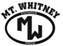 A California Distinguished School & Home of the PioneersGo Pioneers!Wednesday January 25th, 2023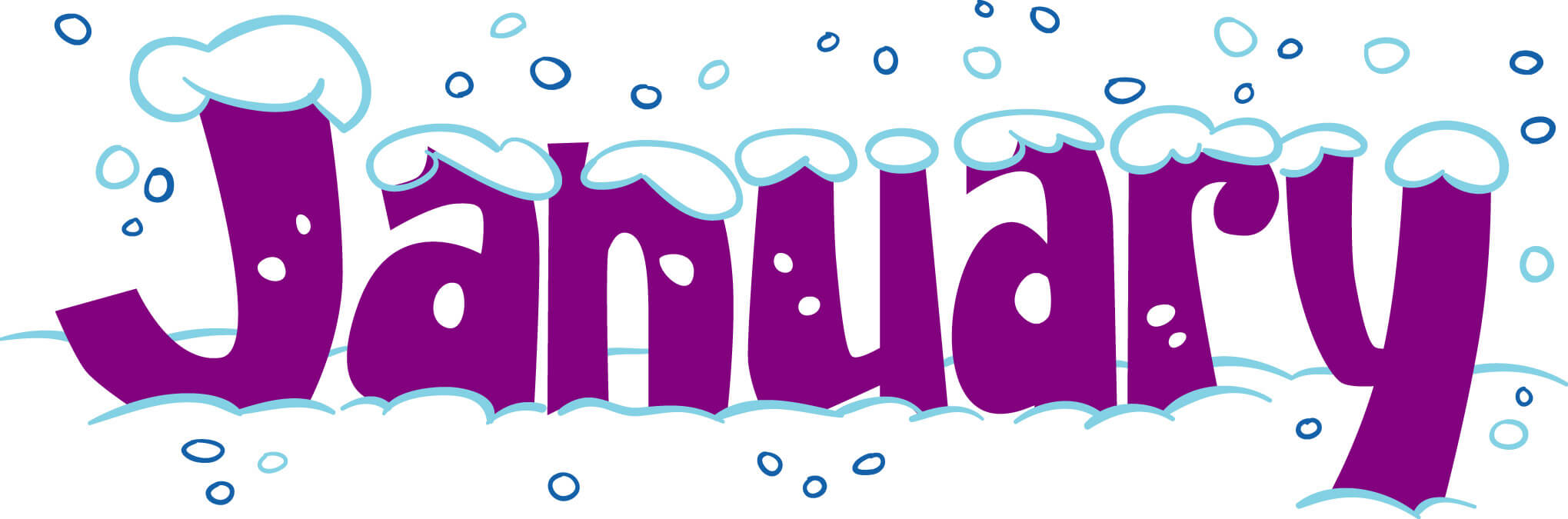 Tuesday-Friday (Regular) Bell SchedulePeriod 0	7:26	-	8:24	57 minutesPeriod 1	8:30	-	9:27	57 minutesPeriod 2	9:33	-	10:36	63 minutesPeriod 3	10:42	-	11:39	57 minutesPeriod 4	11:45	-	12:42	57 minutesLUNCH		12:42	-	1:22	40 minutesPeriod 5	1:28	-	2:25	57 minutesPeriod 6	2:31	-	3:28	57 minutesStudent Notes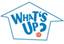 1. Landed a job and need a work permit?  Come to the front office and pick up an application with Mrs. Villalobos 2. If you want a place to stay warm during the early morning hours, the library is open Monday thru Friday at 7:15am. Also, tutoring is available in the morning too.3. Have you purchased your ASB sticker yet? You'll get into home games for free and discounts on dances! They are on sale before school, at lunch, and after school in the finance office. Get yours today!4. Need some help with homework? Tutoring is available for FREE after-school in the library Monday thru Thursday.5. “In the library, February 6th thru 8th. XL is be hosting a job workshop series. On the 6th and 7th, you will go over Résumé creation, interview prep, job search tips. On February 8th, we will Career Technical Education workshop talking about trade schools and vocations.”6. Would you like to audition for a dance class for next school year?  Dance Clinics will be February 23, 27 and auditions will be on March 1st.  You can be in Intro to Dance without auditioning, just indicate your interest on your registration form for next school year.  Come see Mrs. A and pick up an audition packet in the dance room if you would like to audition J7. If you would like to be in the Pioneer Partners dance in the dance show, we are meeting every Tuesday at lunch in M-10 at 1:00.  We will be learning a dance with our friend from PIVOT and performing it in the dance show on March 24 & 25.8. “On February 14th, just like last year! During lunch, XL is hosting a Valentine’s Day Photo booth near the cafeteria. Come join us to take a photo with your friends. We also will have game to play and prizes you can win. Photos will be printed the next day, so make sure to come after to pick up your photo.”Club Notes*Chess Club meets every day, during lunch, in room S11. Also, the club meets Monday and Wednesday in the library after-school. If you play chess or want to learn, you are invited to join us.*Attention anyone interested in CSF: we will have a mandatory meeting on Wednesday January 25th at lunch in I-9. We will discuss CSF Rush Week, and will pass out this semester’s application. Senior CSF Members: it’s important for you to attend. See you there, thanks!*Club Day will be happening next Thursday, January 26th during lunch in the quad! We will have a few food vendors out, games and activities, and clubs that want you to join! *“Dungeons and Dragons club meets Friday after school in the Library.”*Attention Key Clubbers and those still wanting to join!   Key Club will be holding a quick meeting on Friday at 1:00 during lunch break.  Grab a quick lunch or snack and join us in room J-12 as we present all current Key Club members with their cards and pins!  It will be a celebration:)*MW ASB is hosting our first ever Love Week Themed Tailgate on Wednesday, February 15th from 5-8pm in the north parking lot. There will tons of food vendors, games, a raffle, entertainment, bounce houses, and much more! This is a free community event, so invite your friends and family. We are so excited, and we can’t wait to see you there! VAPA Performances: *Staff and students would like to wish good luck to MW’s Percussion and Color Guard at their SVWAA Competition this Saturday at Lemoore High School.   Senior Notes 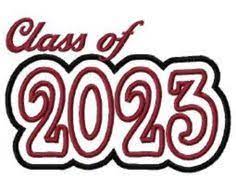  Mt. Whitney High School Seniors and Parents.  Don’t forget to purchase your cap and gown. Additional details are available by following this link:https://eng7e.seismic.com/ls/7ed522a8-6ef6-433e-a669-a571dd80545b/5PhYnsTJGBqR8onu .*Grad Night tickets will be going up for sale at the beginning of February please keep an eye and ear out for the exact date.  MWHS Would like to congratulate Gabriel Garcia for the “FRIENDS OF SCICON, LAUREL LEAF AWARD”  Only four students are selected for this award out of the one thousand high school students that attend SCICON each year.  The Laurel Leaf Award is given to high school students who are exemplary role models to the sixth grade students at SCICON. Gabriel, through your actions and dedication at SCICON, you have influenced students to be "winners in life." Thank you for representing MW with Pioneer Pride!!! Senior Scholarships (find details on Schoology Class of 2023 Group)For any scholarship-related questions, please reach out to Mr. ViverosAdditional scholarships can be found at FastWeb.comJanuaryDue 1/31 - eQuality Scholarships (LGBTQ+)FebruaryDue 2/10- The California Table Grape Commission (https://www.grapesfromcalifornia.com/wp-content/uploads/2022/10/20221007-ag-scholarship-application.pdf)Due 2/15- VUTA- Visalia Unified Teachers Association   (https://drive.google.com/file/d/1AIrXOu0ULYdGf62Zli-KoOfzpSAS5rpX/Due 2/15- February 15, 2023 HSF- Hispanic Scholarship Fund (https://www.hsf.net/scholarshipDue 2/17- TCSBA- Tulare County School Boards Association (https://tcoe.org/docs/default-source/administration/2023-tcsba-scholarship-packet.pdf)AprilDue 4/3- Karen Jones Memorial Scholarship 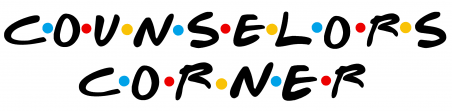 If you need to meet with your counselor, please submit a request at vusd.org/domain/935 or stop by during walk-in hours at lunch.Upcoming Events:Sports Bulletin Please copy and paste this link into your web browser https://docs.google.com/document/d/1MSM1gLDpOFl0o6wa-wJkbBHvJ_OhZoihxFZSILm47GI/editTo unsubscribe or subscribe to the Daily Bulletin:http://mailman.visalia.k12.ca.us/mailman/listinfo/mwhs-bulletinHave questions regarding the bulletin? Contact:Stephanie Villalobos, MWHSsvillalobos@vusd.org